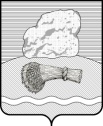 РОССИЙСКАЯ ФЕДЕРАЦИЯКалужская областьДуминичский районАдминистрация сельского поселения«СЕЛО КОТОРЬ» ПОСТАНОВЛЕНИЕ«18» января 2024 года						                     	№ 03Об утверждении плана нормотворческой деятельностиадминистрации сельского поселения «село Которь» на первое полугодие 2024 года.В целях повышения эффективности нормотворческой деятельности исполнительного органа  сельского поселения «село Которь» администрация сельского поселения «село Которь»ПОСТАНОВЛЯЕТ:Утвердить  План нормотворческой деятельности администрации сельского поселения «село Которь» на первое полугодие 2024 года, согласно приложению.Разместить  настоящее постановление  на официальном сайте органов местного самоуправления сельского поселения «село Которь» http://spkotor.ru/.Настоящее постановление вступает в силу с 01 января 2024 года и подлежит обнародованию.4. Контроль за исполнением настоящего постановления оставляю за собой.Глава администрации 						В.В. Ферапонтов 		Приложениек постановлению Администрациисельского поселения «село Которь»от 18.01.2024 № 03ПЛАНнормотворческой деятельности администрации сельского поселения «село Которь» на первое полугодие  2024 года№ п/пНаименование нормативного правового актаОтветственные заподготовку актаСроки принятия1Постановление «Об обнародовании численности муниципальных служащих органов местного самоуправления сельского поселения «село Которь», работников муниципальных учреждений сельского поселения «село Которь» с указанием фактических расходов на оплату их труда за IV квартал 2023г.»Администрация сельского поселения «село Которь»январь2Постановление «Об утверждении отчета об исполнении плана реализации муниципальных программ сельского поселения «село Которь» за 2023 год»Администрация сельского поселения «село Которь»февраль3Постановление «Об обнародовании численности муниципальных служащих органов местного самоуправления сельского поселения «село Которь» работников муниципальных учреждений сельского поселения «село Которь» с указанием фактических расходов на оплату их труда за 1 квартал 2024года»Администрация сельского поселения «село Которь»апрель4Постановление об утверждении отчета об исполнении бюджета сельского поселения «село Которь за 1 квартал 2024 года»Администрация сельского поселения «село Которь»апрель5Постановления об утверждении проектов модельных  нормативно-правовых актов, предложенных прокуратурой Думиничского районаАдминистрация сельского поселения «село Которь»По мере поступления6Проекты постановлений о признании утратившими силу некоторых нормативных правовых актовАдминистрация сельского поселения «село Которь»При необходимости7Проекты постановленийоб утверждении вновь разработанных муниципальных правовых актах, о внесении поправок в действующие муниципальные правовые акты сельского поселения «село Которь» в соответствии с Федеральным законодательством и законодательством Калужской областиАдминистрация сельского поселения «село Которь»При необходимости8План нормотворческой деятельности администрации сельского поселения «село Которь» на второе полугодие 2024 годаАдминистрация сельского поселения «село Которь»Июнь 